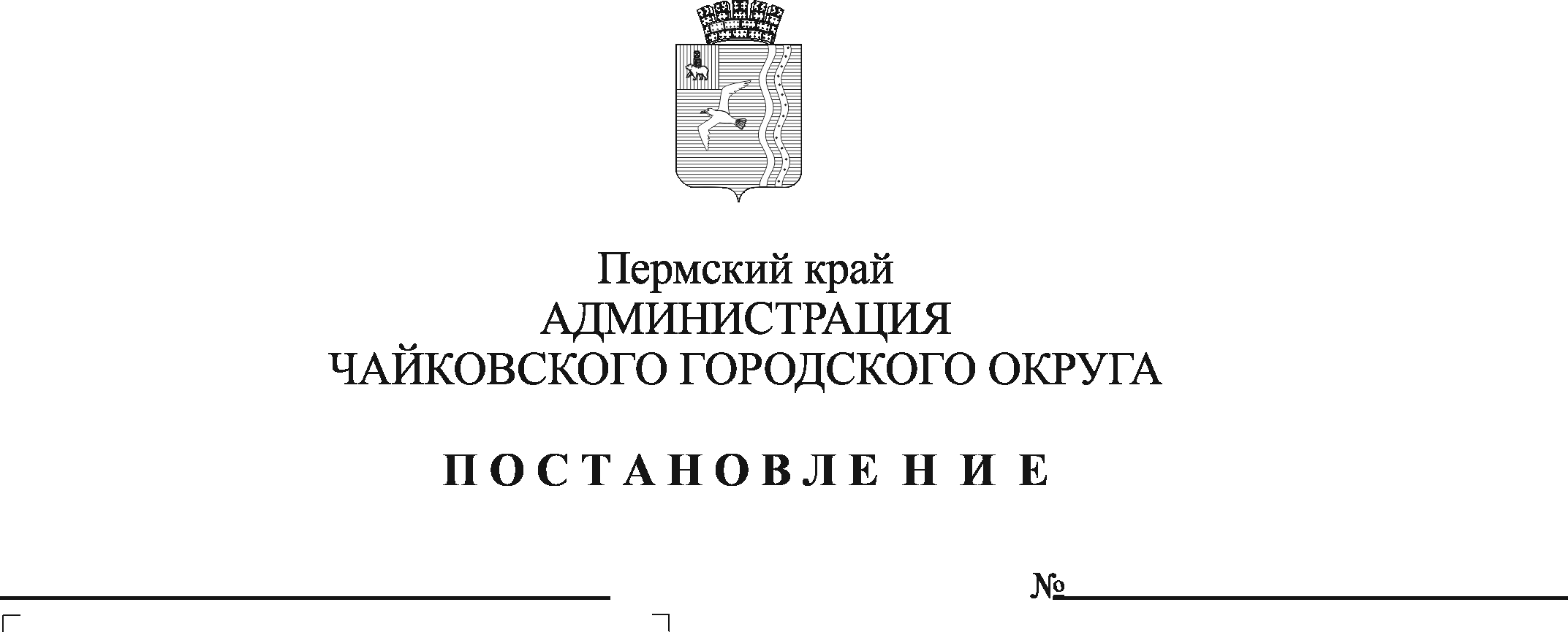 В соответствии со статьей 10 Федерального закона от 28 декабря 2009г. № 381-ФЗ «Об общих принципах государственного регулирования торговой деятельности в Российской Федерации», Федеральным законом от 6 октября 2003г. № 131-ФЗ «Об общих принципах организации местного самоуправления в Российской Федерации», постановлением Правительства Пермского края от 28 ноября 2017г. № 966-п «Об утверждении Порядка разработки и утверждения схемы размещения нестационарных торговых объектов»ПОСТАНОВЛЯЮ:1. Внести в Схему размещения нестационарных торговых объектов Чайковского городского округа, утвержденную постановлением администрации Чайковского городского округа от 26 июля 2019г. № 1305 «Об утверждении Схем размещения нестационарных торговых объектов Чайковского городского округа» (в редакции постановлений администрации Чайковского городского округа от 01.06.2020г. № 525, от 30.11.2020г. № 1157, от 12.03.2021г. № 213, от 09.06.2021г. № 558), следующие изменения:1.1 в Схеме размещения нестационарных торговых объектов Чайковского городского округа (адресный перечень, часть 1) позицию:изложить в следующей редакции:1.2. В Схеме размещения нестационарных торговых объектов Чайковского городского округа (адресный перечень, часть 2):1.2.1 исключить позицию:1.2.2 позицию:изложить в следующей редакции:1.2.3 позицию:изложить в следующей редакции:1.2.4 позицию:изложить в следующей редакции:1.3 скорректировать Схему размещения нестационарных торговых объектов Чайковского городского округа (графическая часть 2) позиции 01, 51 (приложение 1).2. Опубликовать:2.1. Текст постановления в газете «Огни Камы» и разместить на официальном сайте администрации Чайковского городского округа;2.2. Графическую часть Схемы размещения нестационарных торговых объектов Чайковского городского округа (приложение 1) опубликовать на сайте администрации Чайковского городского округа (чайковскийрайон.рф/upravlenie-imushchestvom/nestatsionarnye-torgovye-obekty-/).3. Постановление вступает в силу после его официального опубликования.Глава городского округа –глава администрации Чайковского городского округа                                                     Ю.Г. Востриков009Ул. Советская возле торгового дома «Дельфин»павильонЦветы и другие растения 16,022,0Земельные участки, государственная собственность на которые не разграничена-частный5 лет009ул. Советская, возле дома № 34киоскПечать6,06,0Земельные участки, государственная собственность на которые не разграничена-частный5 лет66Ул. Камская, территория бывшего микрорынкаПалаткаОвощи и фрукты3,03,0МО «Чайковский городской округ»-частный6 месяцев(с 1 мая по 30 сентября)01ул. Советская, напротив жилого дома № 25лотокОвощи и фрукты3,03,0Земельные участки, государственная собственность на которые не разграничена-частный6 месяцев(с 1 мая по 30 сентября)01Перекресток улиц Советская-Камская, 3-линия (с северо-восточной стороны ГАИ)лотокОвощи и фрукты3,03,0МО «Чайковский городской округ»59:12:0010245:35частный6 месяцев(с 1 мая по 30 сентября)34Чайковский городской пляжЛоток (холодильное оборудование)Мороженое и прохладительные напитки1,03,0МО «Чайковский городской округ»59:12:0010326:103частный6 месяцев(с 1 мая по 30 сентября)34Чайковский городской пляжлотокГорячие и прохладительные напитки, мороженое8,08,0МО «Чайковский городской округ»59:12:0010326:103частный6 месяцев(с 1 мая по 30 сентября)51Сиреневый бульвар, д. 1лоток Мороженое 8,08,0Земельные участки, государственная собственность на которые не разграничена-частный6 месяцев(с 1 мая по 30 сентября)51МеждуАвтостоянкой и Сиреневый бульвар, д. 1лотокГорячие и прохладительные напитки, мороженое8,08,0Земельные участки, государственная собственность на которые не разграничена-частный6 месяцев(с 1 мая по 30 сентября)